Supplementary Figure 3. The most significant GO enrichment in the TCGA cohort. BP: biological process; CC: cellular component; MF: molecular function. The most significant GO enrichment in the ICGC cohort. BP: biological process; CC: cellular component; MF: molecular function.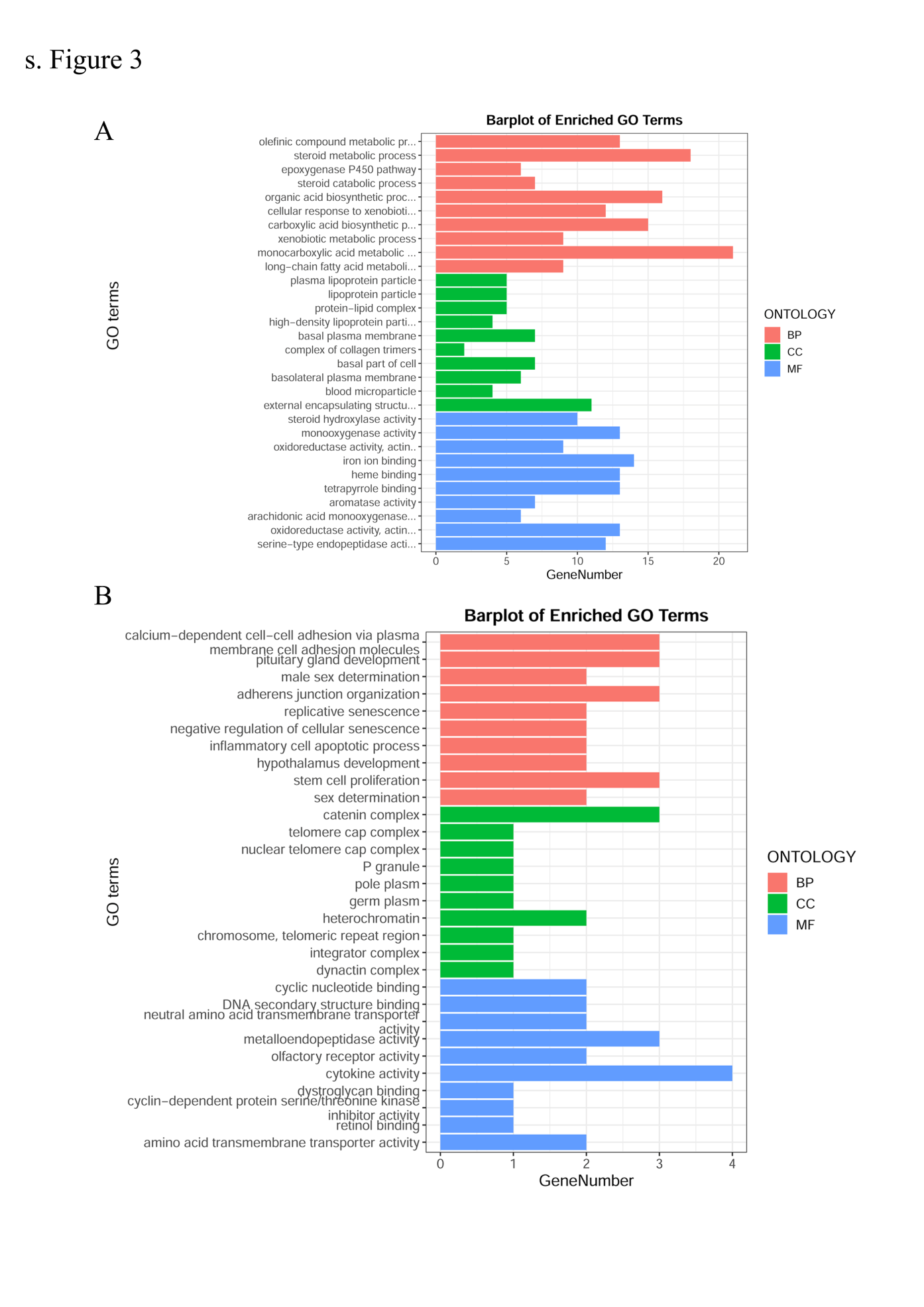 